Об утверждении порядка предоставления и обмена информациейо закупках с ответственным за работу по выявлению личной заинтересованности в сфере закупок в органах местного самоуправленияСлободо-Туринского муниципального районаВ целях исполнения Федерального закона от 25 декабря 2008 года № 273-ФЗ «О противодействии коррупции», в соответствии с Федеральным законом                       от 5 апреля 2013 года № 44-ФЗ «О контрактной системе в сфере закупок товаров, работ, услуг для обеспечения муниципальных и муниципальных нужд», в целях исполнения пункта 10.5 раздела I Протокола заседания Комиссии по координации работы по противодействию коррупции в Свердловской области от 29 июня 2021 года (№ 2-К от 21.07.2021), руководствуясь «Методическими рекомендациями по проведению в федеральных государственных органах, органах государственной власти субъектов Российской Федерации, органах местного самоуправления, государственных внебюджетных фондах и иных организациях, осуществляющих закупки в соответствии с Федеральным законом от 5 апреля 2013 года № 44-ФЗ «О контрактной системе в сфере закупок товаров, работ, услуг для обеспечения государственных и муниципальных нужд» и Федеральным законом от 18 июля 2011 года № 223-ФЗ «О закупках товаров, работ, услуг отдельными видами юридических лиц», работы, направленной на выявление личной заинтересованности государственных и муниципальных служащих, работников при осуществлении таких закупок, которая приводит или может привести к конфликту интересов», ПОСТАНОВЛЯЕТ:Утвердить Порядок предоставления и обмена информацией о закупках с ответственным за работу по выявлению личной заинтересованности в сфере закупок в органах местного самоуправления Слободо-Туринского муниципального района (прилагается).Контроль за исполнением настоящего постановления оставляю за собой.ГлаваСлободо-Туринского муниципального района                                         В.А. БедулевПРИЛОЖЕНИЕ УТВЕРЖДЕНпостановлением Администрации Слободо-Туринского муниципального района от 17.08.2021 № 354Порядок предоставления и обмена информацией о закупках с ответственным за работу по выявлению личной заинтересованности всфере закупок в органах местного самоуправленияСлободо-Туринского муниципального районаНастоящим Порядком определяется взаимодействие по предоставлению и обмену информацией о закупках с ответственным за работу по выявлению личной заинтересованности в сфере закупок в органах местного самоуправления Слободо-Туринского муниципального района (далее - ответственный) при осуществлении муниципальных закупок в соответствии с Федеральным законом от 5 апреля 2013 года № 44-ФЗ «О контрактной системе в сфере закупок товаров, работ, услуг для обеспечения муниципальных и муниципальных нужд (далее - Порядок).Целями взаимодействия являются: выявление личной заинтересованности муниципальных служащих и сотрудников органов местного самоуправления Слободо-Туринского муниципального района (далее - ОМСУ), которая приводит или может привести к конфликту интересов при осуществлении закупок, проверка на аффилированность и соответствие субъектов муниципальных закупок требованиям антикоррупционного законодательства, предупреждение коррупциогенных проявлений при осуществлении муниципальных закупок.Взаимодействие может быть организовано следующими способами:в рабочем порядке (посредством телефонной связи, переписки посредством электронной почты и т.д.);в официальном порядке (например, служебная переписка);участием в открытых (публичных) мероприятиях, предусмотренных закупочными процедурами (вскрытие конвертов с заявками на участие в открытом конкурсе, вскрытие конвертов с заявками на участие в запросе предложений и т.д.);личными беседами;проведением консультативно-методологических совещаний, направленных на информирование руководителей органов местного самоуправления, муниципальных служащих и сотрудников органов местного самоуправления, участвующих в осуществлении муниципальных закупок, о коррупционных рисках;иными способами.В целях выявления личной заинтересованности руководитель и специалисты Уполномоченного органа Слободо-Туринский муниципальный отдел управления образованием (далее - МОУО), муниципальные служащие и сотрудники органов местного самоуправления Слободо-Туринского муниципального района, являющиеся инициаторами закупок, члены единой комиссии по осуществлению закупок (далее – комиссия) (при ее наличии), ежегодно в срок до 20 января текущего года представляют:1) сведения о своих супруге, близких родственниках (приложение № 1 к Порядку)2) декларацию о возможной личной заинтересованности (приложение № 2 к Порядку).При изменении указанной информации, лицо, в информации которого произошли изменения, обязано ее актуализировать.В случае кадровых изменений в ОМСУ или изменения состава комиссии, лицо, назначенное на указанную в первом абзаце настоящего подпункта должность, или лицо, включенное в состав комиссии, обязано представить ответственному информацию, указанную в пунктах 1) и 2).После первого этапа закупки Руководитель Уполномоченного органа МОУО представляет ответственному сведения о подавших заявку участниках либо единственном поставщике, в зависимости от вида закупки.По результатам анализа формируется профиль участника закупочной деятельности.Ответственным производится анализ информации по заполненным декларациям личной заинтересованности, трудовым книжкам, анкете, личной карточке работника, Форме представления информации о близких родственниках и свойственниках лиц, замещающих муниципальные должности и должности муниципальной службы в органах местного самоуправления муниципальных образований, расположенных на территории Свердловской области, а также граждан, назначаемых на указанные должности, форме предоставления сведений об адресах и сайтах в информационно-телекоммуникационной сети «Интернет», сведениях о доходах, расходах, об имуществе и обязательствах имущественного характера, сообщениям от бывших работодателей, реестру ранее заключенных контрактов, реестру контрагентов и иным доступным источникам.Ответственным проводятся аналитические мероприятия в соответствии с разделом 4 «Методических рекомендаций по проведению в федеральных государственных органах, органах государственной власти субъектов Российской Федерации, органах местного самоуправления, государственных внебюджетных фондах и иных организациях, осуществляющих закупки в соответствии с Федеральным законом от 5 апреля 2013 года № 44-ФЗ «О контрактной системе в сфере закупок товаров, работ, услуг для обеспечения государственных и муниципальных нужд» и Федеральным законом от 18 июля 2011 года № 223-ФЗ «О закупках товаров, работ, услуг отдельными видами юридических лиц», работы, направленной на выявление личной заинтересованности государственных и муниципальных служащих, работников при осуществлении таких закупок, которая приводит или может привести к конфликту интересов».По запросу ответственного Руководитель Уполномоченного органа МОУО представляет все имеющиеся у него сведения по муниципальным закупкам.В случае обнаружения фактов коррупции, аффилированности, личной заинтересованности и конфликта интересов при проведении муниципальных закупок, ответственный информирует об этом руководителя органа местного самоуправления Слободо-Туринского муниципального района.Для определения наличия (отсутствия) личной заинтересованности целесообразно руководствоваться соответствующими положениями Методических рекомендаций по вопросам привлечения к ответственности должностных лиц за непринятие мер по предотвращению и (или) урегулированию конфликта интересов.11 Методические рекомендации по вопросам привлечения к ответственности должностных лиц за непринятие мер по предотвращению и (или) урегулированию конфликта интересов размещены и доступны для скачивания на официальном сайте Минтруда России в информационно-телекоммуникационной сети "Интернет" по ссылке: https://rosmintrud.ru/ministrv/programms/anticorruption/9/15.Приложение № 1к Порядку предоставления и обмена информацией о закупках с ответственным за работу по выявлению личной заинтересованности в сфере закупок в органах местного самоуправления Слободо-Туринского муниципального районаФорма представления информации о близких родственниках и свойственниках лиц, замещающих муниципальные должности и должности муниципальной службы в органах местного самоуправления муниципальных образований, расположенных на территории Свердловской области, а также граждан, назначаемыхна указанные должности(наименование органа местного самоуправления, организации)СВЕДЕНИЯ о близких родственниках и свойственникахЯ,замещающий(ая) должность (назначаемый(ая) на должность):(далее - лицо, представляющее сведения) сообщаю сведения о себе и лицах, состоящих со мной в близком родстве или свойстве:I. Сведения о родителях, супруге (в том числе бывшей супруге или бывшем супруге), детях, братьях, сестрах лица, представляющего сведения, а также о родителях, братьях, сестрах, детях* его супруга (супруги)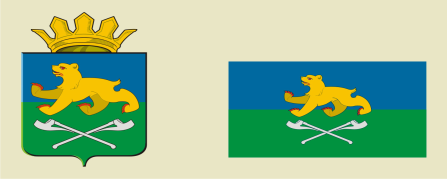 АДМИНИСТРАЦИЯ СЛОБОДО-ТУРИНСКОГОМУНИЦИПАЛЬНОГО РАЙОНАПОСТАНОВЛЕНИЕАДМИНИСТРАЦИЯ СЛОБОДО-ТУРИНСКОГОМУНИЦИПАЛЬНОГО РАЙОНАПОСТАНОВЛЕНИЕот  17.08.2021                                                        № 354с. Туринская Слободас. Туринская Слобода